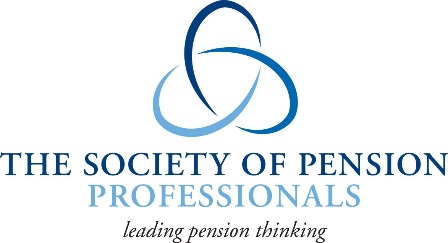 SPP ROUNDTABLE JUNE 17TH, 2020:  BOOKING SLIPName of Attender:Any specific topics to discuss:Name of Organisation:Address:Telephone Number:Email: